 Approved by the order of the Chairman of Azerbaijan Caspian Shipping Closed Joint Stock Company dated 1st of December 2016 No. 216.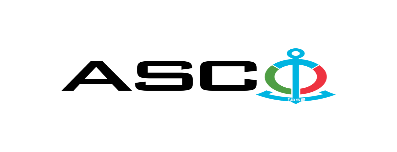 AZERBAIJAN CASPIAN SHIPPING CLOSED JOINT STOCK COMPANY IS ANNOUNCING OPEN BIDDING FOR THE PROCUREMENT OF MAIN ENGINE SPARE PARTS REQUIRED FOR THE VESSELS OWNED BY ASCOB I D D I N G No. AM149/2022(On the participant`s letter head)APPLICATION FOR PARTICIPATION IN THE OPEN BIDDING___________ city “__”_______2021____________№           							                                                                                          To the attention of the Chairman of ASCO Procurement CommitteeMr Jabrail Mahmudlu We, hereby confirm the intention of [ to state full name of the participant ] to participate  in the open bidding No.  [ bidding No. shall be inserted by participant ] announced by ASCO in respect of procurement of "__________________" .Moreover, we confirm that no winding - up or bankruptcy proceeding is being performed or there is no circumstance of cessation of activities or any other circumstance that may impede participation of [ to state full name of the participant ]  in the stated bidding.In addition, we warrant that [ to state full name of the participant ] is not an affiliate of ASCO.Below-mentioned contact details are available to respond to any question that may emerge in relation to the documents submitted and other issues : Contact person in charge :Position of the contact person: Telephone No. :E-mail: Attachment : Original of the bank evidence as  a proof of payment of participation fee  – __ page(s).________________________________                                   _______________________(initials of the authorized person)                                                                                                        (signature of the authorized person)_______________________                (position of the authorized person)STAMP HERE   For technical questions please contact: Qedir Huseynov, Master engineer of the Technical Operation Service of the Fleet Tel: +99412 4043700 (ext. 2175)E-mail: tahir.seyidov@asco.azDue diligence shall be performed in accordance with the Procurement Guidelines of ASCO prior to the conclusion of the purchase agreement with the winner of the bidding.      The company shall enter through this link http: //asco.az/sirket/satinalmalar/podratcilarin-elektron-muraciet-formasi// to complete the special form or submit the following documents:Articles of Association of the company (all amendments and changes including)An extract from state registry of commercial legal entities (such extract to be issued not later than last 1 month)Information on the founder in case if the founder of the company is a legal entityCertificate of Tax Payer`s Identification Number Audited accounting balance sheet or tax declaration (depending on the taxation system) / reference issued by taxation bodies on non-existence of debts for tax Identification card of the legal representative Licenses necessary for provision of the relevant services / works (if any)No agreement of purchase shall be concluded with the company which did not present the above-mentioned documents or failed to be assessed positively as a result of the due diligence performed and shall be excluded from the bidding!Documents to be presented for participation in the bidding:Application for participation in the bidding (template has been attached hereto);Bank evidence as a proof of participation fee;Bidding offer:Bank document confirming financial condition of the consignor within the last 1 year (or within the period of operation if less than one year);Statement issued by the relevant tax authorities on the absence of expired commitments associated with taxes and other compulsory payments and failure of obligations set forth in the Tax Code of the Republic of Azerbaijan for the last one year (excluding the period of suspension).At the initial stage, application for participation in the bidding (signed and stamped) and bank evidence proving payment of participation fee (excluding bidding offer) shall be submitted in English, Russian or in Azerbaijani languages to the official address of "Azerbaijan Caspian Shipping" CJSC (hereinafter referred to as "ASCO" or "Procuring Organization") through email address of contact person in charge by 17.00 (Baku time) on the August 26th, 2022. Whereas, other necessary documents shall be submitted as enclosed in the bidding offer envelope.Description (list) of the goods has been attached hereto. The participation fee and Collection of General Terms and Conditions:Any participant (bidder), who desires to participate in the bidding, shall pay for participation fee stated below (the payment order shall necessarily state the name of the organization holding open bidding and the subject of the bidding) and shall submit the evidence as a proof of payment to ASCO not later than the date stipulated in section one. All participants (bidders), who have fulfilled these requirements, may obtain General Terms and Conditions relating to the procurement subject from the contact person in charge by the date envisaged in section IV of this announcement at any time from 09.00 till 18.00 in any business day of the week. Participation fee amount (VAT exclusive): AZN 100 (one hundred)The participation fee may be paid in AZN or equivalent amount thereof in USD or EURO.  Account No.: In no case shall the participation fee be returned ! Security for a bidding offer: The bank guarantee is required in the amount of at least 1 (one) % of the bidding offer price. A bank guarantee sample shall be specified in the General Terms and Conditions.Bank guarantees shall be submitted enclosed in the bidding offer envelope along with the bidding offer.  Otherwise, the Purchasing Organization shall reserve the right to reject such offer.The financial institution that issued the guarantee should be acknowledged in the Republic of Azerbaijan and / or international financial transactions. The purchasing organization shall reserve the right not to accept and reject any unreliable bank guarantee.Persons wishing to participate in the bidding and intending to submit another type of warranty (letter of credit, securities, transfer of funds to the special banking account set forth by the Procuring Organization in the bidding documents, deposit and other financial assets) shall request and obtain a consent from ASCO through the contact person reflected in the announcement on the acceptability of such type of warranty.  Contract performance bond is required in the amount of 5 (five) % of the purchase price.For the current procurement operation, the Procuring Organization is expected to make payment only after the goods have been delivered to the warehouse, no advance payment has been intended. Contract Performance Term :It is intended to purchase goods not at once, but on an as needed basis.Final deadline date and time for submission of the bidding offer:All participants, which have submitted their application for participation in the bidding and bank evidence as a proof of payment of participation fee by the date and time stipulated in section one, and shall submit their bidding offer (one original and two copies) enclosed in sealed envelope to "ASCO" by 16.30 Baku time on the September 7th, 2022.All bidding offer envelopes submitted after above-mentioned date and time shall be returned back unopened. Address of the procuring company:The Azerbaijan Republic, Baku city, AZ1003 (postcode), 2 M. Useynov str., Procurement Committee of ASCO. Contact person in charge:Murad MammadovSenior procurement specialist at the Procurement Department of ASCOLandline No.: +994 12 4043700 (ext: 1071)E-mail address.: Murad.z.Mammadov@asco.az, tender@asco.azContact person on legal issues:Landline No.: +994 12 4043700 (ext: 1262)Email address :    tender@asco.az  Tender offer envelopes` opening date and time:The opening of the envelopes shall take place online on the September 8th, 2022 at 15:00 Baku time in the address stated in section V of the announcement. Information on the winner of the bidding:Information on the winner of the bidding will be posted in the "Announcements" section of the ASCO official website.Other conditions of the bidding:Participants shall have at least 2 (two) years of experience in the bidding subject of services and submit evidencing documentation in respect of such experience.№Description of the GoodsDescription of the GoodsCodingUnitQuantityVessel name: KoroğluVessel name: KoroğluVessel name: KoroğluVessel name: KoroğluVessel name: KoroğluVessel name: KoroğluEquipment installation point: main engine Wartsila W9L20Equipment installation point: main engine Wartsila W9L20Equipment installation point: main engine Wartsila W9L20Equipment installation point: main engine Wartsila W9L20Equipment installation point: main engine Wartsila W9L20Equipment installation point: main engine Wartsila W9L201Silindr qapağı yığımda giriş və çıxış klapanları ilə, Dəniz Təsnifat Cəmiyyətinin sertifikatı iləCylinder head with inlet & exhaust valves assembly with Marine IACS Class certificate 120025əd/pcs 42Püskürücü BoschNozzle Genuine Bosch167020əd/pcs183KompensatorBellows200006əd/pcs 24KompensatorBellows200007əd/pcs25Xaricedici klapanın oturacağıExhaust valve seat120022əd/pcs 326Sovurucu klapanın oturacağıInlet valve seat120021əd/pcs 327Xaricedici klapanExhaust valve121006əd/pcs 328Sovurucu klapanInlet valve complete121007əd/pcs 329Klapan ştanqasıPush-rod145001əd/pcs 410Şatun boltuConrod screw111004əd/pcs 211Termostat elementiThermostatic Element 36.5°Cəd/pcs 412Termostat elementiThermostatic Element 43°Cəd/pcs 413Termostat elementiThermostatic Element 74°Cəd/pcs 214Termostat elementi Thermostatic Element 27°Cəd/pcs 215TutucuHolder196057əd/pcs 616Tutucu Holder183004əd/pcs 617O-üzükO-Ring183005əd/pcs 418O-üzükO-Ring183076əd/pcs 419O-üzükO-ring196055əd/pcs 420Şatunun baş yastığıGudgeon pin bearing bush111002əd/pcs 421Porşenin üzük dəstiPiston ring set113012əd/pcs 1822E/hissələr dəstiSpare parts kit156112əd/pcs 223E/hissələr dəstiSpare parts kit156113əd/pcs 224E/hissələr dəstiSpare parts kit156114əd/pcs 225Bıçaqlı rotorBladed shaft156101əd/pcs 226Su nasosu HTPump HT191001əd/pcs 127Su nasosu LTPump LT191002əd/pcs 128Valın mex. kipləyicisiShaft seal191007əd/pcs 229İtələyicinin ştiftiTappet pin165030əd/pcs 230İtələyici rolikTappet Roller165031əd/pcs 231Karter üçün kipləyicilər dəstiSealing set for crankcase107017əd/pcs 1832O-üzükO-ring196056əd/pcs 1033Silindr boltu-qaykasıNut For Con-Rod Screw111003əd/pcs 1234O-üzük O-Ring121005əd/pcs 1835Klapanın itələyicisi yığma rolikiValve tappet roller kit145015əd/pcs 236O-üzük O-ring167011əd/pcs 1837O-üzük O-ring120017əd/pcs 7238O-üzük O-Ring120018əd/pcs 7239Silindr oymağı, Dəniz Təsnifat Cəmiyyətinin sertifikatı ilə Cylinder liner with Marine IACS Class certificate100002əd/pcs 640Termostat elementi 82⁰CThermostatic Element 82°C196015əd/pcs 441Şatun yastığı, aşağı, Dəniz Təsnifat Cəmiyyətinin sertifikatı ilə Big end bearing shell, lower with Marine IACS Class certificate111005əd/pcs 242Şatun yastığı, yuxarı, Dəniz Təsnifat Cəmiyyətinin sertifikatı ilə Big end bearing shell, upper with Marine IACS Class certificate 111006əd/pcs 243Silindr vtulkası üçün D-üzükD-ring for cylinder liner100023əd/pcs 3244Farsunka yığımda BoschFuel Injection Valve - Complete Genuine Bosch167005əd/pcs 945KompensatorBellows600003əd/pcs 246Porsen yığma, Dəniz Təsnifat Cəmiyyətinin sertifikatı ilə Piston complete with Marine IACS Class certificate113001əd/pcs 247O-üzük O-ring120026əd/pcs 1248O-üzük O-ring120027əd/pcs 1249Kipləyici dəstSealing set182099əd/pcs 250Yanacaq nasosunun e/hissələr dəstiFuel injection pump spare parts set Genuine Bosch165058əd/pcs 1851Sentrafuqa süzgəciCentrifugal filter473001əd/pcs 152Oda davamlı halqaAnti-polishing ring100003əd/pcs 1853Təzyiq klapanı yığmaTwo-way pressure valve - complete165042əd/pcs 9